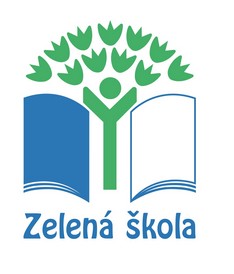 Vzor tabuľky pre tvorbu Environmentálneho akčného plánuNávod a poznámky k vypĺňaniu tabuľky „Environmentálny akčný plán školy“- Tabuľku EAP nevypĺňajte skôr ako si prečítatemetodiku k realizácii 3. kroku – nájdete ju v Metodickej príručke pre školy – Program Zelená škola, ktorú si môžete stiahnuť tu: www.zelenaskola.sk/pre-skoly/metodicke-materialy/zelena-skola- Pri vpisovaní sa veľkosť polí prispôsobuje rozsahu textu.- Podkladom k vášmu EAP majú byť vypracované pracovné listy env. auditu, preto v úvode EAP vyplňte silné a slabé stránky vašej školy vo zvolenej prioritnej téme.- Environmentálny manažment sa odporúča zavádzať postupne po jednej oblasti, t. j. sústrediť akčný plán v danom certifikačnom období na jeden cieľ a ten rozpracovať do hĺbky. Zámerom je zaviesť na škole opatrenia a uskutočniť výchovno-vzdelávacie aktivity vo vybranej oblasti tak, aby po skončení certifikačného obdobia pre túto oblasť stačil tzv. udržiavací režim a škola sa mohla sústrediť na novú tému. 
Najmä v prípade škôl s nižším počtom žiakov, u materských a špeciálnych škôl sa predpokladá plnenie menších, čiastkových cieľov, nepožaduje sa zabezpečenie všetkých aspektov danej environmentálnej oblasti. Každá škola zvažuje svoje podmienky, možnosti a náročnosť zvolených cieľov.  Tento proces musí prebiehať participatívnym spôsobom, ktorý je podrobne vysvetlený v Metodickej príručke pre školy. - Škola si môže za aktívneho spolurozhodovania žiakov v určitom prípade stanoviť aj viac cieľov a zamerať svoje aktivity okrem prioritnej témy aj na iné oblasti životného prostredia. Odporúča sa to však len školám, ktoré majú už určité skúsenosti s environmentálnym manažmentom a ktoré disponujú výborne fungujúcim kolégiom. Podmienkou získania/obhájenia titulu Zelená škola je totiž realistické plánovanie zmien a dosiahnutie hmatateľných výsledkov. - Ak škola plánuje realizovať paralelné environmentálne alebo iné výraznejšie aktivity, ktoré so zvoleným cieľom akčného plánu nesúvisia, je predsa len vhodné zapisovať si tieto informácie na jedno miesto alebo priamo do osobitnej časti tabuľky akčného plánu. Kolégium tak bude mať celkový prehľad o dianí, využití ľudských a časových kapacít, o príležitostiach prepojiť napr. celoškolské podujatia s informovaním a environmentálnou osvetou. Toto informačné prepojenie je najúspešnejšie, ak akčný plán schvaľuje vedenie školy a jeho realizácii venuje priebežnú pozornosť. - NEPREHLIADNITE:EAP, ktorý má byť podkladom pre hodnotenie školy musí byť počas jeho tvorby odkonzultovaný s prideleným konzultantom a následne písomne schválený pracovníkom Regionálneho centra, pod ktoré je škola zaradená.Environmentálny akčný plán školy:ZŠ Námestie mladosti 1, 010 15 ŽilinaEnvironmentálny akčný plán školy:ZŠ Námestie mladosti 1, 010 15 ŽilinaEnvironmentálny akčný plán školy:ZŠ Námestie mladosti 1, 010 15 ŽilinaEnvironmentálny akčný plán školy:ZŠ Námestie mladosti 1, 010 15 ŽilinaEnvironmentálny akčný plán školy:ZŠ Námestie mladosti 1, 010 15 ŽilinaEnvironmentálny akčný plán školy:ZŠ Námestie mladosti 1, 010 15 ŽilinaEnvironmentálny akčný plán školy:ZŠ Námestie mladosti 1, 010 15 ŽilinaZVOLENÁ PRIORITNÁ TÉMA:    vodapre certifikačné obdobie:  2016/2018ZVOLENÁ PRIORITNÁ TÉMA:    vodapre certifikačné obdobie:  2016/2018ZVOLENÁ PRIORITNÁ TÉMA:    vodapre certifikačné obdobie:  2016/2018ZVOLENÁ PRIORITNÁ TÉMA:    vodapre certifikačné obdobie:  2016/2018ZVOLENÁ PRIORITNÁ TÉMA:    vodapre certifikačné obdobie:  2016/2018ZVOLENÁ PRIORITNÁ TÉMA:    vodapre certifikačné obdobie:  2016/2018ZVOLENÁ PRIORITNÁ TÉMA:    vodapre certifikačné obdobie:  2016/2018Silné stránkySilné stránkySilné stránkySlabé stránkySlabé stránkySlabé stránkySlabé stránkyVystavaná dažďová záhradaVystavaná dažďová záhradaVystavaná dažďová záhradaŠkola je bez perlátorovŠkola je bez perlátorovŠkola je bez perlátorovŠkola je bez perlátorovNie je rozlíšené splachovanie malej a veľkej potrebyNie je rozlíšené splachovanie malej a veľkej potrebyNie je rozlíšené splachovanie malej a veľkej potrebyNie je rozlíšené splachovanie malej a veľkej potrebyBez zbernej nádoby na dažďovú voduBez zbernej nádoby na dažďovú voduBez zbernej nádoby na dažďovú voduBez zbernej nádoby na dažďovú voduEAP písomne schválil (uveďte meno konzulanta, alebo pracovníka Regionálneho centra, ktorý Váš EAP schválil e-mailom): EAP písomne schválil (uveďte meno konzulanta, alebo pracovníka Regionálneho centra, ktorý Váš EAP schválil e-mailom): Ivana LabudíkováIvana LabudíkováDátum schválenia:Dátum schválenia:29.6.2017CieleAktivityZodpovedná osoba a termínZodpovedná osoba a termínIndikátor / Ukazovateľ úspechuIndikátor / Ukazovateľ úspechuMonitoring / Postupujeme podľa plánu?CIEĽ 1: Znížiť spotrebu vody na škole  o 10% za certifikačné obdobieAKTIVITA 1: 
Vodné hliadky-kontrola tečúcich záchodov a vodovodných batérii a ich nahláseniezodp. Králik Tomáš – žiak 4.C 
T:priebežne každé dva týždne počas celého obdobiazodp. Králik Tomáš – žiak 4.C 
T:priebežne každé dva týždne počas celého obdobiaRýchle opravovanie porúch, šetrenie Hliadka zložená z 5 žiakov I. stupňa, celá škola-informácie web školyRýchle opravovanie porúch, šetrenie Hliadka zložená z 5 žiakov I. stupňa, celá škola-informácie web školySplnené: Pravidelne kontrolujeme záchody a wc a poruchy nahlasujeme na opravu. V roku 2016/2017 5 žiakov.(3.ročník -Ľuptáková, Kákošová, 4. ročník - Oboňa, Jurigová,Králik) V roku 2017/2018 4 žiaci (štvrtý ročníkĽuptáková, Patková, Šujanská, Janík)Informácie:https://zshajik.edupage.org/text42/?eqa=dGV4dD10ZXh0L3RleHQ0MiZzdWJwYWdlPTA%3Dhttps://zshajik.edupage.org/text42/?eqa=dGV4dD10ZXh0L3RleHQ0MiZzdWJwYWdlPTM%3DCIEĽ 1: Znížiť spotrebu vody na škole  o 10% za certifikačné obdobieAKTIVITA 2:Panely vo vestibule školy Spôsoby ako znížiť spotrebu vody nielen v škole ale aj v domácnosti, panel s významom vodyzodp.  T. Kučera- žiak 9.A
T: 22. marec 2017T: 22.3.2018zodp.  T. Kučera- žiak 9.A
T: 22. marec 2017T: 22.3.2018Informovanosť pre žiakov celej školy + aspoň 30 rodičovPočet panelov:3Panely vytvorí 13 žiakov 5.-7. ročníka-informácie web školya panely vo vestibuleInformovanosť pre žiakov celej školy + aspoň 30 rodičovPočet panelov:3Panely vytvorí 13 žiakov 5.-7. ročníka-informácie web školya panely vo vestibuleRok 2017: splnené. Vytvorili sme 3 panely, počas niekoľkých dní bolo informovaných minimálne 30 rodičov. Panely boli inštalované na mesiac. Akcia bola 22.3.2017.Panely vytvorili: 9. ročník -Kučera, Slabý, Oršula, Liščák,6 ročník -Škvareninová,  Gírová, Popluhárová,  Šoleková, 7. ročník - Kuhajdová, Moravcová, Oršulová, Šloner.Na začiatku šk.roka 2017/2018 sme vytvorili dva plagáty, ktoré sú inštalované celoročne (Plagáty vytvorili Šoleková, Gírová, Papánová, Holbičková, Popluhárová, Škvareninová -7. ročník )Rok 2018: počet panelov splnený. Tri panely, ktoré vytvorili žiaci ôsmeho ročníka – Kuhajdová, Oršulová, Kubove, Šloner. Informácie: https://zshajik.edupage.org/text42/?eqa=dGV4dD10ZXh0L3RleHQ0MiZzdWJwYWdlPTM%3DCIEĽ 1: Znížiť spotrebu vody na škole  o 10% za certifikačné obdobieAKTIVITA 3: Cedule o šetrení vodou na WC a v triedachzodp. Stoilová Valentínka – žiačka 5.CT: marec 2017T: kontrola na začiatku školského roka 2017/2018T: kontrola január 2018zodp. Stoilová Valentínka – žiačka 5.CT: marec 2017T: kontrola na začiatku školského roka 2017/2018T: kontrola január 2018ceduľky na každom záchode (14ks)a v triede(27)-počet informovaných žiakov – celá školaZníženie používanej vody pri splachovaní WC. -informácie web školyceduľky na každom záchode (14ks)a v triede(27)-počet informovaných žiakov – celá školaZníženie používanej vody pri splachovaní WC. -informácie web školySplnené: kontrolujeme a priebežne po polroku dopĺňame Počet v triedach:27ksPočet na WC:14ksVyhotovili: Kubíncová, Stoilová, Kaličáková, Šimeková, Jakubovič, Gašparíková, Chebeň, Magdalíková, Budajová atď (6. ročník).Informácie:https://zshajik.edupage.org/text42/?eqa=dGV4dD10ZXh0L3RleHQ0MiZzdWJwYWdlPTA%3Dhttps://zshajik.edupage.org/text42/?eqa=dGV4dD10ZXh0L3RleHQ0MiZzdWJwYWdlPTM%3DCIEĽ 1: Znížiť spotrebu vody na škole  o 10% za certifikačné obdobieAKTIVITA 4:Zakúpenie perlátorovzodp.   Slabý Filip- žiak 9.A
T: jún 2017zodp.   Slabý Filip- žiak 9.A
T: jún 2017Perlátor do každej triedy (27ks)-informácie web školyPerlátor do každej triedy (27ks)-informácie web školyNesplnené: perlátor nie je možné namontovať na batérie našich umývadielCIEĽ 1: Znížiť spotrebu vody na škole  o 10% za certifikačné obdobieAKTIVITA 5:Zakúpenie nádoby na zber dažďovej vodyzodp.    PaedDr.Jana Halečková – riaditeľka školy
T: február  2017zodp.    PaedDr.Jana Halečková – riaditeľka školy
T: február  2017Zakúpenie aspoň jednej zbernej nádoby na dažďovú vodu-informácie web školyZakúpenie aspoň jednej zbernej nádoby na dažďovú vodu-informácie web školySplnené na 200%: pani riaditeľka zakúpila 1 nádobu na zber vody + vybudovaný podzemný rezervoár na zber vody.Podzemný rezervoár sa využíva na zber dažďovej vody, ktorý sa v období sucha prečerpá do jazierka a neskôr využije na polievanie.Informácie: https://zshajik.edupage.org/text42/?eqa=dGV4dD10ZXh0L3RleHQ0MiZzdWJwYWdlPTA%3DCIEĽ 1: Znížiť spotrebu vody na škole  o 10% za certifikačné obdobieAKTIVITA 6:Využitie dažďovej vody a vody z jazierka na práce v záhradezodp. Ing. Ivana Jurčová-učiteľkaT: priebežne počas roku šk.2016/2017 a 2017/2018zodp. Ing. Ivana Jurčová-učiteľkaT: priebežne počas roku šk.2016/2017 a 2017/2018Voda sa bude využívať pri polievaní v záhrade, resp. cez leto, alebo obdobie sucha na doplnenie hladiny vody v jazierku. Polievať budú žiaci I. aj II. Stupňa na predmete svet práce, resp. prvouka, technické práce, prírodoveda. Dopĺňať vodnú hladinu  jazierka pri nedostatku zrážok má údržbár školy-informácie web školy-fotoalbumVoda sa bude využívať pri polievaní v záhrade, resp. cez leto, alebo obdobie sucha na doplnenie hladiny vody v jazierku. Polievať budú žiaci I. aj II. Stupňa na predmete svet práce, resp. prvouka, technické práce, prírodoveda. Dopĺňať vodnú hladinu  jazierka pri nedostatku zrážok má údržbár školy-informácie web školy-fotoalbumSplnené: voda je využívaná hlavne v letných mesiacoch na závlahu rastlínPolievali žiaci na vyučovacích hodinách, resp. pri akciách a počas letných prázdnin pani upratovačky a pán údržbár. Informácie: https://zshajik.edupage.org/text42/?eqa=dGV4dD10ZXh0L3RleHQ0MiZzdWJwYWdlPTM%3DFotoalbum(2ks):https://zshajik.edupage.org/album/?photo=album&wid=album_Paginator_1&offset_album_Paginator_1=105#photos:album:919https://zshajik.edupage.org/photos/?photo=album#photos:album:937CIEĽ 1: Znížiť spotrebu vody na škole  o 10% za certifikačné obdobieAKTIVITA 7:Starostlivosť o jazierko a dažďovú záhraduzodp. Mgr. Jarmila Weinzettelová – učiteľkaT: jún 2017    september 2017   marec 2018    jún 2018priebežnezodp. Mgr. Jarmila Weinzettelová – učiteľkaT: jún 2017    september 2017   marec 2018    jún 2018priebežneČistá voda v jazere, živé rastliny a stromy v záhrade. Estetický vzhľad záhrady, raz za mesiac pokosená tráva. Žiaci I. a II. stupňa na hodinách predmetov svet práce (II.stupeň), technické práce, prvouka, prírodoveda (I. stupeň) sa priebežne budú starať o čistenie jazierka, resp. polievanie rastlín, okopávanie a pod. Kosenie trávnika má na starosti údržbár školy.-informácie web školy-fotoalbumČistá voda v jazere, živé rastliny a stromy v záhrade. Estetický vzhľad záhrady, raz za mesiac pokosená tráva. Žiaci I. a II. stupňa na hodinách predmetov svet práce (II.stupeň), technické práce, prvouka, prírodoveda (I. stupeň) sa priebežne budú starať o čistenie jazierka, resp. polievanie rastlín, okopávanie a pod. Kosenie trávnika má na starosti údržbár školy.-informácie web školy-fotoalbumBrigády sa konali:Jún 2017: SplnenéSeptember 2017: SplnenéNa starostlivosti o jazierko a záhradu sa zapojili všetky triedy školy a všetci pedagogický zamestnanci. Marec 2018: Splnené:Starostlivosť o jazierko prebieha hlavne pri spoločných brigádach, ktoré sa konajú niekoľko krát do roka + ak je treba na vyučovacích hodinách.Informácie:https://zshajik.edupage.org/text42/?eqa=dGV4dD10ZXh0L3RleHQ0MiZzdWJwYWdlPTM%3DFotoalbum (2ks):https://zshajik.edupage.org/album/?photo=album&wid=album_Paginator_1&offset_album_Paginator_1=105#photos:album:919https://zshajik.edupage.org/photos/?photo=album#photos:album:937.CIEĽ 1: Znížiť spotrebu vody na škole  o 10% za certifikačné obdobieAKTIVITA 8: Zníženie spotreby vody na toaletách znížením objemu nádržiekzodp. Mgr. Jozef Šimko – učiteľT: september 2017 zodp. Mgr. Jozef Šimko – učiteľT: september 2017  Všetkých 39 nádržiek-informácie web školy Všetkých 39 nádržiek-informácie web školySplnené: do 39 nádržiek s vodou sme nainštalovali pet fľaše s vodou. Pet fľaše boli inštalované približne mesiac. Pod odstávke vody sa vyskytli problémy s tým, že niektoré fľaše zablokovali mechanizmus splachovania -nedalo sa splachovať, resp. z niektorých WC tiekla voda. Pán údržbár počas nasledujúceho mesiaca postupne odstránil pet flaše a vo WC nádobkách na vodu zmenil nadstavenie, tak aby do nádobky netieklo menej vody ako predtým.Informácie: https://zshajik.edupage.org/text42/?eqa=dGV4dD10ZXh0L3RleHQ0MiZzdWJwYWdlPTM%3DCIEĽ 1: Znížiť spotrebu vody na škole  o 10% za certifikačné obdobieAKTIVITA 9: Monitoring vody pred zavedením šetriacich opatrenízodp. Samuel Drevený – žiak 5.C T: január 2017 Priebežne počas rokazodp. Samuel Drevený – žiak 5.C T: január 2017 Priebežne počas roka-informácie web školy-informácie web školySplnené:Január 2017: 970,7m²Júl 2017:       2238,9 m²Január 2018: 3185,5 m²Máj 2018:      4057 m²Celková spotreba:3086,3 m²Spotreba za rok 2016 bola za rok 2304 m², čo pri počte 645  ľudí predstavovalo spotrebu 0,297litra na jedného človeka na mesiac (12mesiacov). Spotreba za sledované obdobie bola 3086,3 m², čo pri počte 660 osôb predstavuje spotrebu 0,275 m² na jeden mesiac (17mesiacov).Počas sledovaného obdobia sa znížila spotreba vody o 7,39%.Pôvodne sme mali v pláne ušetriť cez 10% vody. Príčinu môžeme hľadať v tom, že na batériu v triedach sa nedá namontovať perlátor. Zároveň na škole prebieha rekonštrukcia prvého podložia jedného bloku, kde sa buduje nové prostredie pre materskú školu a tak isto aj nové detské ihrisko. AKTIVITA 9: Monitoring vody pred zavedením šetriacich opatrenízodp. Samuel Drevený – žiak 5.C T: január 2017 Priebežne počas rokazodp. Samuel Drevený – žiak 5.C T: január 2017 Priebežne počas roka-informácie web školy-informácie web školySplnené:Január 2017: 970,7m²Júl 2017:       2238,9 m²Január 2018: 3185,5 m²Máj 2018:      4057 m²Celková spotreba:3086,3 m²Spotreba za rok 2016 bola za rok 2304 m², čo pri počte 645  ľudí predstavovalo spotrebu 0,297litra na jedného človeka na mesiac (12mesiacov). Spotreba za sledované obdobie bola 3086,3 m², čo pri počte 660 osôb predstavuje spotrebu 0,275 m² na jeden mesiac (17mesiacov).Počas sledovaného obdobia sa znížila spotreba vody o 7,39%.Pôvodne sme mali v pláne ušetriť cez 10% vody. Príčinu môžeme hľadať v tom, že na batériu v triedach sa nedá namontovať perlátor. Zároveň na škole prebieha rekonštrukcia prvého podložia jedného bloku, kde sa buduje nové prostredie pre materskú školu a tak isto aj nové detské ihrisko. CIEĽ 2:Zvýšiť povedomie žiakov školy, rodičov školy a obyvateľov blízkeho sídliska o problematike vody, jej význame a ochrane prostredníctvom environmentálnych aktivít počas certifikačného obdobiaAKTIVITA 1: ČajovňaMožnosť pre žiakov si uvariť čaj, namiesto nosenia balených vôdzodp. Mgr.  Katarína Čapeková – učiteľkaT: od február 2017Priebežne, celoročnezodp. Mgr.  Katarína Čapeková – učiteľkaT: od február 2017Priebežne, celoročne- dispozícii pre všetkých žiakov  školy, zapojiť aspoň 30 žiakov, ktorí vymenia balené vody za čaj. Cieľom je poskytnúť informácie o problémoch odpadov spojených s nápojmi a ich znižovanie.-informácie web školySplnené: Žiaci hlavne v zimných mesiacoch využívajú možnosť si spraviť čaj u pani učiteľky Čapekovej. Informácie: https://zshajik.edupage.org/text42/?eqa=dGV4dD10ZXh0L3RleHQ0MiZzdWJwYWdlPTA%3DSplnené: Žiaci hlavne v zimných mesiacoch využívajú možnosť si spraviť čaj u pani učiteľky Čapekovej. Informácie: https://zshajik.edupage.org/text42/?eqa=dGV4dD10ZXh0L3RleHQ0MiZzdWJwYWdlPTA%3DSplnené: Žiaci hlavne v zimných mesiacoch využívajú možnosť si spraviť čaj u pani učiteľky Čapekovej. Informácie: https://zshajik.edupage.org/text42/?eqa=dGV4dD10ZXh0L3RleHQ0MiZzdWJwYWdlPTA%3DCIEĽ 2:Zvýšiť povedomie žiakov školy, rodičov školy a obyvateľov blízkeho sídliska o problematike vody, jej význame a ochrane prostredníctvom environmentálnych aktivít počas certifikačného obdobiaAKTIVITA 2:Prednášky o vode v spolupráci so školou ochrany prírody vo Varínezodp.   Mgr.Jozef Šimko- učiteľ             Mgr. Jarmila Weinzettelová- učiteľka
T: február 2017T: 23.3.2017T: február 2018zodp.   Mgr.Jozef Šimko- učiteľ             Mgr. Jarmila Weinzettelová- učiteľka
T: február 2017T: 23.3.2017T: február 2018Zapojiť všetky triedy 4. a 9. ročníka-informácie web školy-fotoalbumRok 2017: Splnené10.marca- 3 prednášky na tému „Voda a mokrade“ (a ich dôležitosť pre človeka) pre tri triedy štvrtého (cca 75 detí) ročníka. Prednášky sa konali na našej škole. Prednášajúca: p. Badurová23.marca- 3 prednášky na tému „Voda a mokrade“ (a ich dôležitosť pre človeka) pre tri triedy deviateho ročníka (cca 70 detí) ročníka. Prednášky sa konali na našej škole. Prednášajúca: p. Badurová Rok 2018: Splnené na 50%27.februára -3 prednášky na tému „Voda a mokrade“ (a ich dôležitosť pre človeka) pre dve triedy deviateho ročníka (cca 75 detí) ročníka. Prednášky sa konali na našej škole. Prednášajúca: p. BadurováInformácie: https://zshajik.edupage.org/text42/?eqa=dGV4dD10ZXh0L3RleHQ0MiZzdWJwYWdlPTA%3Dhttps://zshajik.edupage.org/text42/?eqa=dGV4dD10ZXh0L3RleHQ0MiZzdWJwYWdlPTM%3DFotoalbum (2ks): https://zshajik.edupage.org/photos/?photo=album&gallery=752#photos:album:752https://zshajik.edupage.org/photos/?photo=album&gallery=921#photos:album:921Rok 2017: Splnené10.marca- 3 prednášky na tému „Voda a mokrade“ (a ich dôležitosť pre človeka) pre tri triedy štvrtého (cca 75 detí) ročníka. Prednášky sa konali na našej škole. Prednášajúca: p. Badurová23.marca- 3 prednášky na tému „Voda a mokrade“ (a ich dôležitosť pre človeka) pre tri triedy deviateho ročníka (cca 70 detí) ročníka. Prednášky sa konali na našej škole. Prednášajúca: p. Badurová Rok 2018: Splnené na 50%27.februára -3 prednášky na tému „Voda a mokrade“ (a ich dôležitosť pre človeka) pre dve triedy deviateho ročníka (cca 75 detí) ročníka. Prednášky sa konali na našej škole. Prednášajúca: p. BadurováInformácie: https://zshajik.edupage.org/text42/?eqa=dGV4dD10ZXh0L3RleHQ0MiZzdWJwYWdlPTA%3Dhttps://zshajik.edupage.org/text42/?eqa=dGV4dD10ZXh0L3RleHQ0MiZzdWJwYWdlPTM%3DFotoalbum (2ks): https://zshajik.edupage.org/photos/?photo=album&gallery=752#photos:album:752https://zshajik.edupage.org/photos/?photo=album&gallery=921#photos:album:921Rok 2017: Splnené10.marca- 3 prednášky na tému „Voda a mokrade“ (a ich dôležitosť pre človeka) pre tri triedy štvrtého (cca 75 detí) ročníka. Prednášky sa konali na našej škole. Prednášajúca: p. Badurová23.marca- 3 prednášky na tému „Voda a mokrade“ (a ich dôležitosť pre človeka) pre tri triedy deviateho ročníka (cca 70 detí) ročníka. Prednášky sa konali na našej škole. Prednášajúca: p. Badurová Rok 2018: Splnené na 50%27.februára -3 prednášky na tému „Voda a mokrade“ (a ich dôležitosť pre človeka) pre dve triedy deviateho ročníka (cca 75 detí) ročníka. Prednášky sa konali na našej škole. Prednášajúca: p. BadurováInformácie: https://zshajik.edupage.org/text42/?eqa=dGV4dD10ZXh0L3RleHQ0MiZzdWJwYWdlPTA%3Dhttps://zshajik.edupage.org/text42/?eqa=dGV4dD10ZXh0L3RleHQ0MiZzdWJwYWdlPTM%3DFotoalbum (2ks): https://zshajik.edupage.org/photos/?photo=album&gallery=752#photos:album:752https://zshajik.edupage.org/photos/?photo=album&gallery=921#photos:album:921CIEĽ 2:Zvýšiť povedomie žiakov školy, rodičov školy a obyvateľov blízkeho sídliska o problematike vody, jej význame a ochrane prostredníctvom environmentálnych aktivít počas certifikačného obdobiaAKTIVITA 3:Deň vodyReláciaAktivity pre rodičov školy vo vestibuleInformačné kampane pre žiakov školy o spôsoboch znižovania spotreby vodyzodp.Liščák Richard - žiak           Tomáš Kučera – žiak
T: 22.3. 2017T: 22.3.2018zodp.Liščák Richard - žiak           Tomáš Kučera – žiak
T: 22.3. 2017T: 22.3.201890% žiakov + minimálne 30 rodičov.Richard Liščák si pripraví reláciu na deň vody. Členovia kolégia z 9. ročníka si pripravia informačnú kampaň pre rodičov + 3 panely na význam vody a šetrenie s ňou.Členovia kolégia z 6. a 7. ročníka si pripravia informácie o šetrení vodou pre žiakov školy, informácie podávajú v triedach. Žiaci učia žiakov-informácie web školy-fotoalbum-propagácia hlavná strana webRok2017: Splnené.  V ranných hodinách sme informoval rodičov o možnostiach šetrenia s vodou, spolu s pripravenými troma informačnými tabuľami. Žiakov sme informovali prostredníctvom členov kolégia, ktorí vo všetkých triedach školy mali pripravený krátky program. Informácie sme poskytli aj cez rozhlas.Relácia: 22.3. Vypracovali Kučera, Liščák (9. ročník).Rovesnícke vzdelávanie vo všetkých triedach počas februára a marca:  Prvá skupina: Stoilová, Kaličáková, Jakubovič, Gašparíková (5. ročník)Druhá skupina: Šoleková, Škvareninová, Haraštová, Gírová, Popluhárová (6. ročník.Akcia pre rodičov od 22.3 (približne týždeň). Rodičov informovali: Kučera, Slabý, Oršula, Liščák (9. ročník).Rok 2018: Splnené:Relácia 22.3.-vypracovali Kuhajdová, Kubove (8. ročník)Akcie pre rodičov od 22.3.- informujú Kubove, Kuhajdová, Šloner, Oršulová (8. ročník) Pred vyučovaním spomínaní žiaci (plus Škvareninová, Popluhárová, Šoleková, Gírová) informovali žiakov a min 30 rodičov o možnostiach zníženia spotreby vody a problémoch s vodou. Akcia trvala približne dva týždne. Informácie:https://zshajik.edupage.org/text42/?eqa=dGV4dD10ZXh0L3RleHQ0MiZzdWJwYWdlPTA%3Dhttps://zshajik.edupage.org/text42/?eqa=dGV4dD10ZXh0L3RleHQ0MiZzdWJwYWdlPTM%3DFotoalbum:https://zshajik.edupage.org/photos/?photo=album&gallery=940#photos:album:940Propagácia:Na hlavnej stránke upútavka pred akciouhttp://zshajik.edupage.sk/Relácie (2ks):https://zshajik.edupage.org/text42/?eqa=dGV4dD10ZXh0L3RleHQ0MiZzdWJwYWdlPTc%3DRok2017: Splnené.  V ranných hodinách sme informoval rodičov o možnostiach šetrenia s vodou, spolu s pripravenými troma informačnými tabuľami. Žiakov sme informovali prostredníctvom členov kolégia, ktorí vo všetkých triedach školy mali pripravený krátky program. Informácie sme poskytli aj cez rozhlas.Relácia: 22.3. Vypracovali Kučera, Liščák (9. ročník).Rovesnícke vzdelávanie vo všetkých triedach počas februára a marca:  Prvá skupina: Stoilová, Kaličáková, Jakubovič, Gašparíková (5. ročník)Druhá skupina: Šoleková, Škvareninová, Haraštová, Gírová, Popluhárová (6. ročník.Akcia pre rodičov od 22.3 (približne týždeň). Rodičov informovali: Kučera, Slabý, Oršula, Liščák (9. ročník).Rok 2018: Splnené:Relácia 22.3.-vypracovali Kuhajdová, Kubove (8. ročník)Akcie pre rodičov od 22.3.- informujú Kubove, Kuhajdová, Šloner, Oršulová (8. ročník) Pred vyučovaním spomínaní žiaci (plus Škvareninová, Popluhárová, Šoleková, Gírová) informovali žiakov a min 30 rodičov o možnostiach zníženia spotreby vody a problémoch s vodou. Akcia trvala približne dva týždne. Informácie:https://zshajik.edupage.org/text42/?eqa=dGV4dD10ZXh0L3RleHQ0MiZzdWJwYWdlPTA%3Dhttps://zshajik.edupage.org/text42/?eqa=dGV4dD10ZXh0L3RleHQ0MiZzdWJwYWdlPTM%3DFotoalbum:https://zshajik.edupage.org/photos/?photo=album&gallery=940#photos:album:940Propagácia:Na hlavnej stránke upútavka pred akciouhttp://zshajik.edupage.sk/Relácie (2ks):https://zshajik.edupage.org/text42/?eqa=dGV4dD10ZXh0L3RleHQ0MiZzdWJwYWdlPTc%3DRok2017: Splnené.  V ranných hodinách sme informoval rodičov o možnostiach šetrenia s vodou, spolu s pripravenými troma informačnými tabuľami. Žiakov sme informovali prostredníctvom členov kolégia, ktorí vo všetkých triedach školy mali pripravený krátky program. Informácie sme poskytli aj cez rozhlas.Relácia: 22.3. Vypracovali Kučera, Liščák (9. ročník).Rovesnícke vzdelávanie vo všetkých triedach počas februára a marca:  Prvá skupina: Stoilová, Kaličáková, Jakubovič, Gašparíková (5. ročník)Druhá skupina: Šoleková, Škvareninová, Haraštová, Gírová, Popluhárová (6. ročník.Akcia pre rodičov od 22.3 (približne týždeň). Rodičov informovali: Kučera, Slabý, Oršula, Liščák (9. ročník).Rok 2018: Splnené:Relácia 22.3.-vypracovali Kuhajdová, Kubove (8. ročník)Akcie pre rodičov od 22.3.- informujú Kubove, Kuhajdová, Šloner, Oršulová (8. ročník) Pred vyučovaním spomínaní žiaci (plus Škvareninová, Popluhárová, Šoleková, Gírová) informovali žiakov a min 30 rodičov o možnostiach zníženia spotreby vody a problémoch s vodou. Akcia trvala približne dva týždne. Informácie:https://zshajik.edupage.org/text42/?eqa=dGV4dD10ZXh0L3RleHQ0MiZzdWJwYWdlPTA%3Dhttps://zshajik.edupage.org/text42/?eqa=dGV4dD10ZXh0L3RleHQ0MiZzdWJwYWdlPTM%3DFotoalbum:https://zshajik.edupage.org/photos/?photo=album&gallery=940#photos:album:940Propagácia:Na hlavnej stránke upútavka pred akciouhttp://zshajik.edupage.sk/Relácie (2ks):https://zshajik.edupage.org/text42/?eqa=dGV4dD10ZXh0L3RleHQ0MiZzdWJwYWdlPTc%3DCIEĽ 2:Zvýšiť povedomie žiakov školy, rodičov školy a obyvateľov blízkeho sídliska o problematike vody, jej význame a ochrane prostredníctvom environmentálnych aktivít počas certifikačného obdobiaAKTIVITA 4:Deň otvorených dverí na škole – dažďová záhrada  Informačná kampaň pre rodičov a žiakovzodp.    Mgr. Jozef Šimko- učiteľ              Mgr. Jarmila Weinzettelová- učiteľkaT: marec 2017T: marec 2018zodp.    Mgr. Jozef Šimko- učiteľ              Mgr. Jarmila Weinzettelová- učiteľkaT: marec 2017T: marec 2018Informovať o funkcii dažďovej záhrady a význame vody minimálne 30 rodičov.-informácie web školy-fotoalbum-propagácia hlavná strana web a letákySplnené:25.3. Počet rodičov výrazne prekročil číslo 30. V roku 2018 (17.3.)sme deň otvorených dverí venovali problematike vody pod názvom „Po moriach a oceánoch“. TV RAJ pomohla rozšíriť informovanosť aj do celého okresu Žilina. Reláciu z dňa otvorených dverí TV RAJ odvysielala 19.3.  Informácie: https://zshajik.edupage.org/text42/?eqa=dGV4dD10ZXh0L3RleHQ0MiZzdWJwYWdlPTM%3DFotoalbum: https://zshajik.edupage.org/album/?photo=album&wid=album_Paginator_1&offset_album_Paginator_1=21#photos:album:897Propagácia:Na hlavnej stránke upútavka pred akciouhttp://zshajik.edupage.sk/Propagácia v televízii:http://www.tvraj.sk/p/9/relacie/spravy-z-raja reportáž 19.3Bez letákovVideo:https://zshajik.edupage.org/text42/?eqa=dGV4dD10ZXh0L3RleHQ0MiZzdWJwYWdlPTM%3Dkliknúť na akciuSplnené:25.3. Počet rodičov výrazne prekročil číslo 30. V roku 2018 (17.3.)sme deň otvorených dverí venovali problematike vody pod názvom „Po moriach a oceánoch“. TV RAJ pomohla rozšíriť informovanosť aj do celého okresu Žilina. Reláciu z dňa otvorených dverí TV RAJ odvysielala 19.3.  Informácie: https://zshajik.edupage.org/text42/?eqa=dGV4dD10ZXh0L3RleHQ0MiZzdWJwYWdlPTM%3DFotoalbum: https://zshajik.edupage.org/album/?photo=album&wid=album_Paginator_1&offset_album_Paginator_1=21#photos:album:897Propagácia:Na hlavnej stránke upútavka pred akciouhttp://zshajik.edupage.sk/Propagácia v televízii:http://www.tvraj.sk/p/9/relacie/spravy-z-raja reportáž 19.3Bez letákovVideo:https://zshajik.edupage.org/text42/?eqa=dGV4dD10ZXh0L3RleHQ0MiZzdWJwYWdlPTM%3Dkliknúť na akciuSplnené:25.3. Počet rodičov výrazne prekročil číslo 30. V roku 2018 (17.3.)sme deň otvorených dverí venovali problematike vody pod názvom „Po moriach a oceánoch“. TV RAJ pomohla rozšíriť informovanosť aj do celého okresu Žilina. Reláciu z dňa otvorených dverí TV RAJ odvysielala 19.3.  Informácie: https://zshajik.edupage.org/text42/?eqa=dGV4dD10ZXh0L3RleHQ0MiZzdWJwYWdlPTM%3DFotoalbum: https://zshajik.edupage.org/album/?photo=album&wid=album_Paginator_1&offset_album_Paginator_1=21#photos:album:897Propagácia:Na hlavnej stránke upútavka pred akciouhttp://zshajik.edupage.sk/Propagácia v televízii:http://www.tvraj.sk/p/9/relacie/spravy-z-raja reportáž 19.3Bez letákovVideo:https://zshajik.edupage.org/text42/?eqa=dGV4dD10ZXh0L3RleHQ0MiZzdWJwYWdlPTM%3Dkliknúť na akciuCIEĽ 2:Zvýšiť povedomie žiakov školy, rodičov školy a obyvateľov blízkeho sídliska o problematike vody, jej význame a ochrane prostredníctvom environmentálnych aktivít počas certifikačného obdobiaAKTIVITA 5:Deň ZemeZbieranie odpadkovWorkshopy, aktivity(Naša rieka– jeden obrázok celej školy)(Znečistená voda, pH faktor vody(Virtuálna voda)(Voda a cukor, voda a obaly)(Milionár)(Dažďová záhrada- panely )Kreslenie na chodníkyzodp.    Mgr. Jozef Šimko- učiteľ              Mgr. Jarmila Weinzettelová- učiteľka              Mgr. Jarmila Beňušová – učiteľka výtvarnej výchovy    
T: 22.4.2017T: máj 2017 (kreslenie na chodníky)T: 22.4.2018zodp.    Mgr. Jozef Šimko- učiteľ              Mgr. Jarmila Weinzettelová- učiteľka              Mgr. Jarmila Beňušová – učiteľka výtvarnej výchovy    
T: 22.4.2017T: máj 2017 (kreslenie na chodníky)T: 22.4.2018Zapojiť do aktivít 90% žiakov.Prostredníctvom kresieb na chodníku a informácii oboznámiť o dni Zeme a problematike vody 30 obyvateľov sídliska. -informácie web školy-fotoalbumy-video-propagácia hlavná strana web-článok do novín (rok 2018)Rok 2017: (21.4.)Splnené. Aktivít sa zúčastnili skoro všetky triedy školy.Boli zrealizované akcie:Naša rieka.Znečistená voda, pH faktor vody.Virtuálna voda.Voda a cukor, voda a obaly.Milionár –otázky o vode.Panely o vode. Kreslenie na chodníky.Aktivity pripravili skoro všetci členovia kolégia (3.-9.ročník) (viď video)Rok 2018: (20.4). Splnené:Všetci členovia kolégia Zelenej školy pred budovou školy vytvorili 8  stánkov. Pripravili si rôzne aktivity pre žiakov, ale hlavne pre obyvateľov Hájika. Naša rieka –kreslenie na spoločný výkresZnečistenie vôd v Žilinskom okrese – mali možnosť zistiť aké je znečistenie jednotlivých tokov v okrese Žilina (Váh, Rajčianka, Varínka, Kysuca)Virtuálna voda – priradenie kartičiek+vysvetlenie.Voda a cukor – informácie o množstvách cukru v jednotlivých nápojoch.Problematika pet fliaš-škodlivosť a spôsob nahradeniaProblémy vody vo sveteSpôsoby šetrenia vodouMilionár- po odpovedaní na otázky si zobrali leták a cukríky. Deň Zeme sme zamerali hlavne na obyvateľov sídliska. Akciu si prešlo minimálne 30 obyvateľov, rozdaných bolo 100 letákov s radami na šetrenie s vodou a hlavnými problémami týkajúcich sa vody. Letáky sa rozdávali obyvateľom Hájika. Akcie sa zúčastnili aj všetky triedy prvého stupňa a pár tried z druhého. Akcie sa zúčastnila aj pani Labudíková ako koordinátorka našej školy. Počas týždňa prebehla aj akcia s kreslením na chodníky, kde žiaci kreslili obrázky súvisiace s tematikou vody a Dňa Zeme. Počas víkendu žiaci turistického oddielu sa zúčastnili upratovania vodného diela Žilina. Všetky triedy počas nasledujúceho obdobia počas triednických hodín upratovali okolie školyInformácie: https://zshajik.edupage.org/text42/?eqa=dGV4dD10ZXh0L3RleHQ0MiZzdWJwYWdlPTA%3Dhttps://zshajik.edupage.org/text42/?eqa=dGV4dD10ZXh0L3RleHQ0MiZzdWJwYWdlPTM%3DFotoalbum(5ks):https://zshajik.edupage.org/photos/?photo=album&gallery=778#photos:album:778https://zshajik.edupage.org/album/?#photos:album:933 https://zshajik.edupage.org/photos/?photo=album&gallery=796#photos:album:796https://zshajik.edupage.org/album/?#photos:album:928https://zshajik.edupage.org/album/?#photos:album:926Propagácia:Na hlavnej stránke upútavka pred akciouhttp://zshajik.edupage.sk/Propagácia v novinách:Žilinský večerník č.20. Vyšiel v utorok 15.5.2018.Video(2ks):https://zshajik.edupage.org/text42/?eqa=dGV4dD10ZXh0L3RleHQ0MiZzdWJwYWdlPTA%3Dhttps://zshajik.edupage.org/text42/?eqa=dGV4dD10ZXh0L3RleHQ0MiZzdWJwYWdlPTM%3DRelácie (2ks):https://zshajik.edupage.org/text42/?eqa=dGV4dD10ZXh0L3RleHQ0MiZzdWJwYWdlPTc%3DRok 2017: (21.4.)Splnené. Aktivít sa zúčastnili skoro všetky triedy školy.Boli zrealizované akcie:Naša rieka.Znečistená voda, pH faktor vody.Virtuálna voda.Voda a cukor, voda a obaly.Milionár –otázky o vode.Panely o vode. Kreslenie na chodníky.Aktivity pripravili skoro všetci členovia kolégia (3.-9.ročník) (viď video)Rok 2018: (20.4). Splnené:Všetci členovia kolégia Zelenej školy pred budovou školy vytvorili 8  stánkov. Pripravili si rôzne aktivity pre žiakov, ale hlavne pre obyvateľov Hájika. Naša rieka –kreslenie na spoločný výkresZnečistenie vôd v Žilinskom okrese – mali možnosť zistiť aké je znečistenie jednotlivých tokov v okrese Žilina (Váh, Rajčianka, Varínka, Kysuca)Virtuálna voda – priradenie kartičiek+vysvetlenie.Voda a cukor – informácie o množstvách cukru v jednotlivých nápojoch.Problematika pet fliaš-škodlivosť a spôsob nahradeniaProblémy vody vo sveteSpôsoby šetrenia vodouMilionár- po odpovedaní na otázky si zobrali leták a cukríky. Deň Zeme sme zamerali hlavne na obyvateľov sídliska. Akciu si prešlo minimálne 30 obyvateľov, rozdaných bolo 100 letákov s radami na šetrenie s vodou a hlavnými problémami týkajúcich sa vody. Letáky sa rozdávali obyvateľom Hájika. Akcie sa zúčastnili aj všetky triedy prvého stupňa a pár tried z druhého. Akcie sa zúčastnila aj pani Labudíková ako koordinátorka našej školy. Počas týždňa prebehla aj akcia s kreslením na chodníky, kde žiaci kreslili obrázky súvisiace s tematikou vody a Dňa Zeme. Počas víkendu žiaci turistického oddielu sa zúčastnili upratovania vodného diela Žilina. Všetky triedy počas nasledujúceho obdobia počas triednických hodín upratovali okolie školyInformácie: https://zshajik.edupage.org/text42/?eqa=dGV4dD10ZXh0L3RleHQ0MiZzdWJwYWdlPTA%3Dhttps://zshajik.edupage.org/text42/?eqa=dGV4dD10ZXh0L3RleHQ0MiZzdWJwYWdlPTM%3DFotoalbum(5ks):https://zshajik.edupage.org/photos/?photo=album&gallery=778#photos:album:778https://zshajik.edupage.org/album/?#photos:album:933 https://zshajik.edupage.org/photos/?photo=album&gallery=796#photos:album:796https://zshajik.edupage.org/album/?#photos:album:928https://zshajik.edupage.org/album/?#photos:album:926Propagácia:Na hlavnej stránke upútavka pred akciouhttp://zshajik.edupage.sk/Propagácia v novinách:Žilinský večerník č.20. Vyšiel v utorok 15.5.2018.Video(2ks):https://zshajik.edupage.org/text42/?eqa=dGV4dD10ZXh0L3RleHQ0MiZzdWJwYWdlPTA%3Dhttps://zshajik.edupage.org/text42/?eqa=dGV4dD10ZXh0L3RleHQ0MiZzdWJwYWdlPTM%3DRelácie (2ks):https://zshajik.edupage.org/text42/?eqa=dGV4dD10ZXh0L3RleHQ0MiZzdWJwYWdlPTc%3DRok 2017: (21.4.)Splnené. Aktivít sa zúčastnili skoro všetky triedy školy.Boli zrealizované akcie:Naša rieka.Znečistená voda, pH faktor vody.Virtuálna voda.Voda a cukor, voda a obaly.Milionár –otázky o vode.Panely o vode. Kreslenie na chodníky.Aktivity pripravili skoro všetci členovia kolégia (3.-9.ročník) (viď video)Rok 2018: (20.4). Splnené:Všetci členovia kolégia Zelenej školy pred budovou školy vytvorili 8  stánkov. Pripravili si rôzne aktivity pre žiakov, ale hlavne pre obyvateľov Hájika. Naša rieka –kreslenie na spoločný výkresZnečistenie vôd v Žilinskom okrese – mali možnosť zistiť aké je znečistenie jednotlivých tokov v okrese Žilina (Váh, Rajčianka, Varínka, Kysuca)Virtuálna voda – priradenie kartičiek+vysvetlenie.Voda a cukor – informácie o množstvách cukru v jednotlivých nápojoch.Problematika pet fliaš-škodlivosť a spôsob nahradeniaProblémy vody vo sveteSpôsoby šetrenia vodouMilionár- po odpovedaní na otázky si zobrali leták a cukríky. Deň Zeme sme zamerali hlavne na obyvateľov sídliska. Akciu si prešlo minimálne 30 obyvateľov, rozdaných bolo 100 letákov s radami na šetrenie s vodou a hlavnými problémami týkajúcich sa vody. Letáky sa rozdávali obyvateľom Hájika. Akcie sa zúčastnili aj všetky triedy prvého stupňa a pár tried z druhého. Akcie sa zúčastnila aj pani Labudíková ako koordinátorka našej školy. Počas týždňa prebehla aj akcia s kreslením na chodníky, kde žiaci kreslili obrázky súvisiace s tematikou vody a Dňa Zeme. Počas víkendu žiaci turistického oddielu sa zúčastnili upratovania vodného diela Žilina. Všetky triedy počas nasledujúceho obdobia počas triednických hodín upratovali okolie školyInformácie: https://zshajik.edupage.org/text42/?eqa=dGV4dD10ZXh0L3RleHQ0MiZzdWJwYWdlPTA%3Dhttps://zshajik.edupage.org/text42/?eqa=dGV4dD10ZXh0L3RleHQ0MiZzdWJwYWdlPTM%3DFotoalbum(5ks):https://zshajik.edupage.org/photos/?photo=album&gallery=778#photos:album:778https://zshajik.edupage.org/album/?#photos:album:933 https://zshajik.edupage.org/photos/?photo=album&gallery=796#photos:album:796https://zshajik.edupage.org/album/?#photos:album:928https://zshajik.edupage.org/album/?#photos:album:926Propagácia:Na hlavnej stránke upútavka pred akciouhttp://zshajik.edupage.sk/Propagácia v novinách:Žilinský večerník č.20. Vyšiel v utorok 15.5.2018.Video(2ks):https://zshajik.edupage.org/text42/?eqa=dGV4dD10ZXh0L3RleHQ0MiZzdWJwYWdlPTA%3Dhttps://zshajik.edupage.org/text42/?eqa=dGV4dD10ZXh0L3RleHQ0MiZzdWJwYWdlPTM%3DRelácie (2ks):https://zshajik.edupage.org/text42/?eqa=dGV4dD10ZXh0L3RleHQ0MiZzdWJwYWdlPTc%3DCIEĽ 2:Zvýšiť povedomie žiakov školy, rodičov školy a obyvateľov blízkeho sídliska o problematike vody, jej význame a ochrane prostredníctvom environmentálnych aktivít počas certifikačného obdobiaAKTIVITA 6:Exkurzia u hasičovzodp.všetci triedny učitelia I. stupňa
T: apríl, máj 2017T: apríl, máj 2018zodp.všetci triedny učitelia I. stupňa
T: apríl, máj 2017T: apríl, máj 2018Účasť na exkurzii 90% žiakov I. stupňa.-informácie web školy-fotoalbumRok 2017: Splnené. Exkurzie sa zúčastnili skoro všetky triedy prvého stupňa počas apríla a mája.Informácie: https://zshajik.edupage.org/text42/?eqa=dGV4dD10ZXh0L3RleHQ0MiZzdWJwYWdlPTA%3DFotoabum: https://zshajik.edupage.org/photos/?photo=album&gallery=771#photos:album:771Rok 2017: Splnené. Exkurzie sa zúčastnili skoro všetky triedy prvého stupňa počas apríla a mája.Informácie: https://zshajik.edupage.org/text42/?eqa=dGV4dD10ZXh0L3RleHQ0MiZzdWJwYWdlPTA%3DFotoabum: https://zshajik.edupage.org/photos/?photo=album&gallery=771#photos:album:771Rok 2017: Splnené. Exkurzie sa zúčastnili skoro všetky triedy prvého stupňa počas apríla a mája.Informácie: https://zshajik.edupage.org/text42/?eqa=dGV4dD10ZXh0L3RleHQ0MiZzdWJwYWdlPTA%3DFotoabum: https://zshajik.edupage.org/photos/?photo=album&gallery=771#photos:album:771CIEĽ 2:Zvýšiť povedomie žiakov školy, rodičov školy a obyvateľov blízkeho sídliska o problematike vody, jej význame a ochrane prostredníctvom environmentálnych aktivít počas certifikačného obdobiaAKTIVITA 7:Vodný tanecTanečná súťaž venovaná ochrane vody, alebo jej dôležitosti.zodp.Kuhajdová Lenka – žiačka 7.B 
T: jún 2017T: jún 2018zodp.Kuhajdová Lenka – žiačka 7.B 
T: jún 2017T: jún 2018Zapojiť do súťaže 50% tried z I. stupňa. Roztancovať deti.-informácie web školy-fotoalbum-video-propagácia hlavná strana webRok 2017: Splnené čiastočne: do súťaže sa zapojili 4 triedy, čo predstavovalo len 30% tried prvého stupňa. Informácie: https://zshajik.edupage.org/text42/?eqa=dGV4dD10ZXh0L3RleHQ0MiZzdWJwYWdlPTA%3DFotoalbum: https://zshajik.edupage.org/album/?photo=album&wid=album_Paginator_1&offset_album_Paginator_1=105#photos:album:810Video:https://youtu.be/7FsyQu__zEw Propagácia:Na hlavnej stránke upútavka pred akciouhttp://zshajik.edupage.sk/Rok 2017: Splnené čiastočne: do súťaže sa zapojili 4 triedy, čo predstavovalo len 30% tried prvého stupňa. Informácie: https://zshajik.edupage.org/text42/?eqa=dGV4dD10ZXh0L3RleHQ0MiZzdWJwYWdlPTA%3DFotoalbum: https://zshajik.edupage.org/album/?photo=album&wid=album_Paginator_1&offset_album_Paginator_1=105#photos:album:810Video:https://youtu.be/7FsyQu__zEw Propagácia:Na hlavnej stránke upútavka pred akciouhttp://zshajik.edupage.sk/Rok 2017: Splnené čiastočne: do súťaže sa zapojili 4 triedy, čo predstavovalo len 30% tried prvého stupňa. Informácie: https://zshajik.edupage.org/text42/?eqa=dGV4dD10ZXh0L3RleHQ0MiZzdWJwYWdlPTA%3DFotoalbum: https://zshajik.edupage.org/album/?photo=album&wid=album_Paginator_1&offset_album_Paginator_1=105#photos:album:810Video:https://youtu.be/7FsyQu__zEw Propagácia:Na hlavnej stránke upútavka pred akciouhttp://zshajik.edupage.sk/CIEĽ 2:Zvýšiť povedomie žiakov školy, rodičov školy a obyvateľov blízkeho sídliska o problematike vody, jej význame a ochrane prostredníctvom environmentálnych aktivít počas certifikačného obdobiaAKTIVITA 8:Vytvorenie tematického celku voda v predmete environmentálna výchovazodp.    Mgr. Jozef Šimko- učiteľT: august 2017zodp.    Mgr. Jozef Šimko- učiteľT: august 2017Všetky deviate triedy.Vytvoriť model čističky odpadových vôd, alebo model kolobehu vody a vysvetliť ho ďalším žiakom. Prezentácie o vode, jej ochrane a pod.Učenie žiakov žiakmi -informácie web školy-školský vzdelávací programRok 2017 (máj): Splnené. Žiaci Kučera, Slabý, Oršula, Liščák (9.ročník) vytvorili prezentáciu o vode a predniesli ju pred žiakmi svojej triedy na hodine environmentálnej výchovy. Rok 2018: Splnené čiastočne. Min. školstva pridalo hodinu na dejepis v 9. ročníku. V dôsledku čoho sa  hodina environmentálnej  výchovy musela zrušiť. Pár hodín bolo presunutých do geografie.Plánované modely neboli vytvorené. Informácie: školský vzdelávací programhttp://zshajik.edupage.sk/Rok 2017 (máj): Splnené. Žiaci Kučera, Slabý, Oršula, Liščák (9.ročník) vytvorili prezentáciu o vode a predniesli ju pred žiakmi svojej triedy na hodine environmentálnej výchovy. Rok 2018: Splnené čiastočne. Min. školstva pridalo hodinu na dejepis v 9. ročníku. V dôsledku čoho sa  hodina environmentálnej  výchovy musela zrušiť. Pár hodín bolo presunutých do geografie.Plánované modely neboli vytvorené. Informácie: školský vzdelávací programhttp://zshajik.edupage.sk/Rok 2017 (máj): Splnené. Žiaci Kučera, Slabý, Oršula, Liščák (9.ročník) vytvorili prezentáciu o vode a predniesli ju pred žiakmi svojej triedy na hodine environmentálnej výchovy. Rok 2018: Splnené čiastočne. Min. školstva pridalo hodinu na dejepis v 9. ročníku. V dôsledku čoho sa  hodina environmentálnej  výchovy musela zrušiť. Pár hodín bolo presunutých do geografie.Plánované modely neboli vytvorené. Informácie: školský vzdelávací programhttp://zshajik.edupage.sk/CIEĽ 2:Zvýšiť povedomie žiakov školy, rodičov školy a obyvateľov blízkeho sídliska o problematike vody, jej význame a ochrane prostredníctvom environmentálnych aktivít počas certifikačného obdobiaAKTIVITA 9:Zaradiť problematiku vody do vyučovacích  predmetovzodp.    PaedDr. Šplhová Marta – zástupca riaditeľa II.stupeň              Mgr. Pistovčáková Monika-  zástupca riaditeľa I.stupeň             Učitelia vybraných predmetovT: august 2017zodp.    PaedDr. Šplhová Marta – zástupca riaditeľa II.stupeň              Mgr. Pistovčáková Monika-  zástupca riaditeľa I.stupeň             Učitelia vybraných predmetovT: august 2017- v rámci vybraných predmetov vo všetkých triedach I. aj II. stupňa-informácie web školy-doplnenie školského vzdelávacieho programuSplnené:Aktivity splnené vo všetkých triedach školy. . Na prvom stupni v predmetoch prírodoveda, výtvarná výchova, triednických hodinách, prvouka. Na druhom stupni boli zatiaľ realizované aktivity v predmetoch geografia, biológia, chémia, fyzika, výtvarná výchova a na prvom stupni v rôznych predmetoch. Informácie:https://zshajik.edupage.org/text42/?eqa=dGV4dD10ZXh0L3RleHQ0MiZzdWJwYWdlPTQ%3D a školský vzdelávací programSplnené:Aktivity splnené vo všetkých triedach školy. . Na prvom stupni v predmetoch prírodoveda, výtvarná výchova, triednických hodinách, prvouka. Na druhom stupni boli zatiaľ realizované aktivity v predmetoch geografia, biológia, chémia, fyzika, výtvarná výchova a na prvom stupni v rôznych predmetoch. Informácie:https://zshajik.edupage.org/text42/?eqa=dGV4dD10ZXh0L3RleHQ0MiZzdWJwYWdlPTQ%3D a školský vzdelávací programSplnené:Aktivity splnené vo všetkých triedach školy. . Na prvom stupni v predmetoch prírodoveda, výtvarná výchova, triednických hodinách, prvouka. Na druhom stupni boli zatiaľ realizované aktivity v predmetoch geografia, biológia, chémia, fyzika, výtvarná výchova a na prvom stupni v rôznych predmetoch. Informácie:https://zshajik.edupage.org/text42/?eqa=dGV4dD10ZXh0L3RleHQ0MiZzdWJwYWdlPTQ%3D a školský vzdelávací programCIEĽ 2:Zvýšiť povedomie žiakov školy, rodičov školy a obyvateľov blízkeho sídliska o problematike vody, jej význame a ochrane prostredníctvom environmentálnych aktivít počas certifikačného obdobiaAKTIVITA 10:Informovanie o projekte prostredníctvom  školskej internetovej stránkyzodp. Katarína Čapeková – učiteľka          Mgr. Jozef Šimko – učiteľ          Členovia kolégia Zelenej školyT: jún 2017zodp. Katarína Čapeková – učiteľka          Mgr. Jozef Šimko – učiteľ          Členovia kolégia Zelenej školyT: jún 2017Vytvoriť  popisy z jednotlivých akcií s fotkou a priložiť ich na web školy. Vytvoriť  fotoalbumy z jednotlivých  a uložiť ich na web školy. Vytvoriť min. 4 videá a uložiť ich na web školy. Napísať 1 článok do novín. -informácie web školySplnené:Informovanie televízia:1http://www.tvraj.sk/p/9/relacie/spravy-z-rajaInformovanie noviny:1Žilinský večerník č.20. Vyšiel v utorok 15.5.2018.Informácie web školy: 27https://zshajik.edupage.org/text42/?eqa=dGV4dD10ZXh0L3RleHQ0MiZzdWJwYWdlPTA%3Dhttps://zshajik.edupage.org/text42/?eqa=dGV4dD10ZXh0L3RleHQ0MiZzdWJwYWdlPTM%3DFotoalbumy:19https://zshajik.edupage.org/album/?https://zshajik.edupage.org/text42/?eqa=dGV4dD10ZXh0L3RleHQ0MiZzdWJwYWdlPTA%3Dhttps://zshajik.edupage.org/text42/?eqa=dGV4dD10ZXh0L3RleHQ0MiZzdWJwYWdlPTM%3DVideá:7https://zshajik.edupage.org/text42/?eqa=dGV4dD10ZXh0L3RleHQ0MiZzdWJwYWdlPTA%3Dhttps://zshajik.edupage.org/text42/?eqa=dGV4dD10ZXh0L3RleHQ0MiZzdWJwYWdlPTM%3Dhttps://youtu.be/7FsyQu__zEw Relácie:6https://zshajik.edupage.org/text42/?eqa=dGV4dD10ZXh0L3RleHQ0MiZzdWJwYWdlPTc%3DLiterárna súťaž:1 (19prác)https://zshajik.edupage.org/text42/?eqa=dGV4dD10ZXh0L3RleHQ0MiZzdWJwYWdlPTY%3DHodiny I. stupeň:13https://zshajik.edupage.org/text42/?eqa=dGV4dD10ZXh0L3RleHQ0MiZzdWJwYWdlPTQ%3DHodiny II.stupeň:https://zshajik.edupage.org/text42/?eqa=dGV4dD10ZXh0L3RleHQ0MiZzdWJwYWdlPTU%3DOdkaz na zelenú školu:http://zshajik.edupage.sk/lišta na pravej straneStránka zelenej školy spolu so všetkými aktivitami, odkazmi na fotoalbumy, videá, hodiny, súťaže, environmentálny audit, hodnotiacu tabuľku, ekokódex, relácie a pod. https://zshajik.edupage.org/text42/?Splnené:Informovanie televízia:1http://www.tvraj.sk/p/9/relacie/spravy-z-rajaInformovanie noviny:1Žilinský večerník č.20. Vyšiel v utorok 15.5.2018.Informácie web školy: 27https://zshajik.edupage.org/text42/?eqa=dGV4dD10ZXh0L3RleHQ0MiZzdWJwYWdlPTA%3Dhttps://zshajik.edupage.org/text42/?eqa=dGV4dD10ZXh0L3RleHQ0MiZzdWJwYWdlPTM%3DFotoalbumy:19https://zshajik.edupage.org/album/?https://zshajik.edupage.org/text42/?eqa=dGV4dD10ZXh0L3RleHQ0MiZzdWJwYWdlPTA%3Dhttps://zshajik.edupage.org/text42/?eqa=dGV4dD10ZXh0L3RleHQ0MiZzdWJwYWdlPTM%3DVideá:7https://zshajik.edupage.org/text42/?eqa=dGV4dD10ZXh0L3RleHQ0MiZzdWJwYWdlPTA%3Dhttps://zshajik.edupage.org/text42/?eqa=dGV4dD10ZXh0L3RleHQ0MiZzdWJwYWdlPTM%3Dhttps://youtu.be/7FsyQu__zEw Relácie:6https://zshajik.edupage.org/text42/?eqa=dGV4dD10ZXh0L3RleHQ0MiZzdWJwYWdlPTc%3DLiterárna súťaž:1 (19prác)https://zshajik.edupage.org/text42/?eqa=dGV4dD10ZXh0L3RleHQ0MiZzdWJwYWdlPTY%3DHodiny I. stupeň:13https://zshajik.edupage.org/text42/?eqa=dGV4dD10ZXh0L3RleHQ0MiZzdWJwYWdlPTQ%3DHodiny II.stupeň:https://zshajik.edupage.org/text42/?eqa=dGV4dD10ZXh0L3RleHQ0MiZzdWJwYWdlPTU%3DOdkaz na zelenú školu:http://zshajik.edupage.sk/lišta na pravej straneStránka zelenej školy spolu so všetkými aktivitami, odkazmi na fotoalbumy, videá, hodiny, súťaže, environmentálny audit, hodnotiacu tabuľku, ekokódex, relácie a pod. https://zshajik.edupage.org/text42/?Splnené:Informovanie televízia:1http://www.tvraj.sk/p/9/relacie/spravy-z-rajaInformovanie noviny:1Žilinský večerník č.20. Vyšiel v utorok 15.5.2018.Informácie web školy: 27https://zshajik.edupage.org/text42/?eqa=dGV4dD10ZXh0L3RleHQ0MiZzdWJwYWdlPTA%3Dhttps://zshajik.edupage.org/text42/?eqa=dGV4dD10ZXh0L3RleHQ0MiZzdWJwYWdlPTM%3DFotoalbumy:19https://zshajik.edupage.org/album/?https://zshajik.edupage.org/text42/?eqa=dGV4dD10ZXh0L3RleHQ0MiZzdWJwYWdlPTA%3Dhttps://zshajik.edupage.org/text42/?eqa=dGV4dD10ZXh0L3RleHQ0MiZzdWJwYWdlPTM%3DVideá:7https://zshajik.edupage.org/text42/?eqa=dGV4dD10ZXh0L3RleHQ0MiZzdWJwYWdlPTA%3Dhttps://zshajik.edupage.org/text42/?eqa=dGV4dD10ZXh0L3RleHQ0MiZzdWJwYWdlPTM%3Dhttps://youtu.be/7FsyQu__zEw Relácie:6https://zshajik.edupage.org/text42/?eqa=dGV4dD10ZXh0L3RleHQ0MiZzdWJwYWdlPTc%3DLiterárna súťaž:1 (19prác)https://zshajik.edupage.org/text42/?eqa=dGV4dD10ZXh0L3RleHQ0MiZzdWJwYWdlPTY%3DHodiny I. stupeň:13https://zshajik.edupage.org/text42/?eqa=dGV4dD10ZXh0L3RleHQ0MiZzdWJwYWdlPTQ%3DHodiny II.stupeň:https://zshajik.edupage.org/text42/?eqa=dGV4dD10ZXh0L3RleHQ0MiZzdWJwYWdlPTU%3DOdkaz na zelenú školu:http://zshajik.edupage.sk/lišta na pravej straneStránka zelenej školy spolu so všetkými aktivitami, odkazmi na fotoalbumy, videá, hodiny, súťaže, environmentálny audit, hodnotiacu tabuľku, ekokódex, relácie a pod. https://zshajik.edupage.org/text42/?CIEĽ 2:Zvýšiť povedomie žiakov školy, rodičov školy a obyvateľov blízkeho sídliska o problematike vody, jej význame a ochrane prostredníctvom environmentálnych aktivít počas certifikačného obdobiaAKTIVITA 11:Opätovné informačné kampane pre žiakov školy o spôsoboch znižovania spotreby vodyzodp.  Oršulová Kristína – žiačka 7.B
T: september 2017zodp.  Oršulová Kristína – žiačka 7.B
T: september 2017Vytvoriť 3 nové panely o šetrení vodou a jej význame. Informovať 90% žiakov školy. -informácie web školy-fotoalbumSplnené: Počas septembra Informovali sme žiakov všetkých tried prostredníctvom krátkych prednášok. Rovesnícke vzdelávanie vo všetkých triedach počas septembra (viď videá).  Prvá skupina: Stoilová, Kaličáková, Jakubovič, Gašparíková (6.ročník)Druhá skupina: Šoleková, Škvareninová, Haraštová, Gírová, Popluhárová(7.ročník).Informácie:https://zshajik.edupage.org/text42/?eqa=dGV4dD10ZXh0L3RleHQ0MiZzdWJwYWdlPTM%3DFotoalbum(2ks):https://zshajik.edupage.org/photos/?photo=album&gallery=917#photos:album:917https://zshajik.edupage.org/album/?photo=album&wid=album_Paginator_1&offset_album_Paginator_1=84#photos:album:918Videá (2ks):https://zshajik.edupage.org/text42/?eqa=dGV4dD10ZXh0L3RleHQ0MiZzdWJwYWdlPTM%3DRelácia:https://zshajik.edupage.org/text42/?eqa=dGV4dD10ZXh0L3RleHQ0MiZzdWJwYWdlPTc%3DSplnené: Počas septembra Informovali sme žiakov všetkých tried prostredníctvom krátkych prednášok. Rovesnícke vzdelávanie vo všetkých triedach počas septembra (viď videá).  Prvá skupina: Stoilová, Kaličáková, Jakubovič, Gašparíková (6.ročník)Druhá skupina: Šoleková, Škvareninová, Haraštová, Gírová, Popluhárová(7.ročník).Informácie:https://zshajik.edupage.org/text42/?eqa=dGV4dD10ZXh0L3RleHQ0MiZzdWJwYWdlPTM%3DFotoalbum(2ks):https://zshajik.edupage.org/photos/?photo=album&gallery=917#photos:album:917https://zshajik.edupage.org/album/?photo=album&wid=album_Paginator_1&offset_album_Paginator_1=84#photos:album:918Videá (2ks):https://zshajik.edupage.org/text42/?eqa=dGV4dD10ZXh0L3RleHQ0MiZzdWJwYWdlPTM%3DRelácia:https://zshajik.edupage.org/text42/?eqa=dGV4dD10ZXh0L3RleHQ0MiZzdWJwYWdlPTc%3DSplnené: Počas septembra Informovali sme žiakov všetkých tried prostredníctvom krátkych prednášok. Rovesnícke vzdelávanie vo všetkých triedach počas septembra (viď videá).  Prvá skupina: Stoilová, Kaličáková, Jakubovič, Gašparíková (6.ročník)Druhá skupina: Šoleková, Škvareninová, Haraštová, Gírová, Popluhárová(7.ročník).Informácie:https://zshajik.edupage.org/text42/?eqa=dGV4dD10ZXh0L3RleHQ0MiZzdWJwYWdlPTM%3DFotoalbum(2ks):https://zshajik.edupage.org/photos/?photo=album&gallery=917#photos:album:917https://zshajik.edupage.org/album/?photo=album&wid=album_Paginator_1&offset_album_Paginator_1=84#photos:album:918Videá (2ks):https://zshajik.edupage.org/text42/?eqa=dGV4dD10ZXh0L3RleHQ0MiZzdWJwYWdlPTM%3DRelácia:https://zshajik.edupage.org/text42/?eqa=dGV4dD10ZXh0L3RleHQ0MiZzdWJwYWdlPTc%3DCIEĽ 2:Zvýšiť povedomie žiakov školy, rodičov školy a obyvateľov blízkeho sídliska o problematike vody, jej význame a ochrane prostredníctvom environmentálnych aktivít počas certifikačného obdobiaAKTIVITA 12:Exkurzia Oblazyzodp.  Mgr. Jozef Šimko – učiteľ
T: október 2017zodp.  Mgr. Jozef Šimko – učiteľ
T: október 2017Absolvovať minimálne 40 žiakov II. stupňa.Získať informácie na konferenciu. -informácie web školy-fotoalbumSplnené: exkurziu absolvovalo 40 žiakov piateho ročníka, zo všetkých tried. Zmenila sa lokalita na Stanišovskú jaskyňuInformácie:https://zshajik.edupage.org/text42/?eqa=dGV4dD10ZXh0L3RleHQ0MiZzdWJwYWdlPTM%3DFotoalbum:https://zshajik.edupage.org/photos/?photo=album#photos:album:939Splnené: exkurziu absolvovalo 40 žiakov piateho ročníka, zo všetkých tried. Zmenila sa lokalita na Stanišovskú jaskyňuInformácie:https://zshajik.edupage.org/text42/?eqa=dGV4dD10ZXh0L3RleHQ0MiZzdWJwYWdlPTM%3DFotoalbum:https://zshajik.edupage.org/photos/?photo=album#photos:album:939Splnené: exkurziu absolvovalo 40 žiakov piateho ročníka, zo všetkých tried. Zmenila sa lokalita na Stanišovskú jaskyňuInformácie:https://zshajik.edupage.org/text42/?eqa=dGV4dD10ZXh0L3RleHQ0MiZzdWJwYWdlPTM%3DFotoalbum:https://zshajik.edupage.org/photos/?photo=album#photos:album:939CIEĽ 2:Zvýšiť povedomie žiakov školy, rodičov školy a obyvateľov blízkeho sídliska o problematike vody, jej význame a ochrane prostredníctvom environmentálnych aktivít počas certifikačného obdobiaAKTIVITA 13:Exkurzia v úpravňa  vody – Nová Bystricazodp.       Jarmila Weinzettelová – učiteľka
T: október 2017zodp.       Jarmila Weinzettelová – učiteľka
T: október 2017Absolvovať minimálne 40 žiakov I. stupňa.Vytvorenie posterov pre konferenciu + prezentácia. -informácie web školy-fotoalbumSplnené: exkurziu absolvovalo 40 žiakov tretieho  ročníka, zo všetkých tried. Zmenila sa lokalita na Demänovskú  jaskyňu SlobodyInformácie:https://zshajik.edupage.org/text42/?eqa=dGV4dD10ZXh0L3RleHQ0MiZzdWJwYWdlPTM%3DFotoalbum:https://zshajik.edupage.org/photos/?photo=album#photos:album:938.Splnené: exkurziu absolvovalo 40 žiakov tretieho  ročníka, zo všetkých tried. Zmenila sa lokalita na Demänovskú  jaskyňu SlobodyInformácie:https://zshajik.edupage.org/text42/?eqa=dGV4dD10ZXh0L3RleHQ0MiZzdWJwYWdlPTM%3DFotoalbum:https://zshajik.edupage.org/photos/?photo=album#photos:album:938.Splnené: exkurziu absolvovalo 40 žiakov tretieho  ročníka, zo všetkých tried. Zmenila sa lokalita na Demänovskú  jaskyňu SlobodyInformácie:https://zshajik.edupage.org/text42/?eqa=dGV4dD10ZXh0L3RleHQ0MiZzdWJwYWdlPTM%3DFotoalbum:https://zshajik.edupage.org/photos/?photo=album#photos:album:938.CIEĽ 2:Zvýšiť povedomie žiakov školy, rodičov školy a obyvateľov blízkeho sídliska o problematike vody, jej význame a ochrane prostredníctvom environmentálnych aktivít počas certifikačného obdobiaAKTIVITA 14:Konferencia na tému: Využitie vody v minulosti a dneszodp.  Členovia kolégia Zelenej školyT: november 2017zodp.  Členovia kolégia Zelenej školyT: november 2017Vystúpenie minimálne 5 žiakov s príspevkami. Žiaci učia žiakov.-informácie web školy-fotoalbum-video-propagácia hlavná strana webNesplnené: Presunuté na koniec júna Nesplnené: Presunuté na koniec júna Nesplnené: Presunuté na koniec júna CIEĽ 2:Zvýšiť povedomie žiakov školy, rodičov školy a obyvateľov blízkeho sídliska o problematike vody, jej význame a ochrane prostredníctvom environmentálnych aktivít počas certifikačného obdobiaAKTIVITA 15:Voda okolo násLiterárna súťažzodp. Mgr. Stanislava Horáčková – učiteľka slovenského jazykaŠkvareninová Natália – žiačka 6.BT: december 2017zodp. Mgr. Stanislava Horáčková – učiteľka slovenského jazykaŠkvareninová Natália – žiačka 6.BT: december 2017Zapojiť minimálne 10 žiakov do súťaže. Jednotlivé práce prezentované minimálne 50 žiakom školy.-informácie web školy-fotoalbum-video-propagácia hlavná strana webSplnené: Zapojili sa žiaci siedmych a ôsmych tried. Jedna deviatačka. Dokopy 19 žiakov.Nesplnené: video Informácie, práce žiakov a fotoalbum:https://zshajik.edupage.org/text42/?eqa=dGV4dD10ZXh0L3RleHQ0MiZzdWJwYWdlPTY%3DPropagácia:Na hlavnej stránke upútavka pred akciouhttp://zshajik.edupage.sk/Splnené: Zapojili sa žiaci siedmych a ôsmych tried. Jedna deviatačka. Dokopy 19 žiakov.Nesplnené: video Informácie, práce žiakov a fotoalbum:https://zshajik.edupage.org/text42/?eqa=dGV4dD10ZXh0L3RleHQ0MiZzdWJwYWdlPTY%3DPropagácia:Na hlavnej stránke upútavka pred akciouhttp://zshajik.edupage.sk/Splnené: Zapojili sa žiaci siedmych a ôsmych tried. Jedna deviatačka. Dokopy 19 žiakov.Nesplnené: video Informácie, práce žiakov a fotoalbum:https://zshajik.edupage.org/text42/?eqa=dGV4dD10ZXh0L3RleHQ0MiZzdWJwYWdlPTY%3DPropagácia:Na hlavnej stránke upútavka pred akciouhttp://zshajik.edupage.sk/CIEĽ 2:Zvýšiť povedomie žiakov školy, rodičov školy a obyvateľov blízkeho sídliska o problematike vody, jej význame a ochrane prostredníctvom environmentálnych aktivít počas certifikačného obdobiaAKTIVITA 16:Mesiac bez sladených nápojovzodp. Gírová Daniela – žiačka 6.B          predsedovia triedT: december 2017T: máj  2018zodp. Gírová Daniela – žiačka 6.B          predsedovia triedT: december 2017T: máj  2018Zapojiť do nepitia sladených nápojov 80% žiakov školy.-informácie web školy- relácia-propagácia hlavná strana webSplnené čiastočne: počas aktivít sa asi 50% žiakov v školskej jedálni vymenili sladený nápoj za vodu. Žiaci v školskej jedálni počas týždňa ponúkali namiesto sladených nápojov čistú vodu. Relácia splnená (11.12- vypracovali Kuhajdová,Kubove-8. ročník). Informovanie žiakov prvého stupňa členmi kolégia (Ľuptáková, Patková, Šujanská, Janík -4.ročník) o problematike pitia sladených nápojov a problému odpadu z pet fliaš –rovesnícke vzdelávanie (viď video)Pani riaditeľka zakúpila nádobu na čistú vodu a žiaci si tak v jedálni môžu vybrať z čistej, alebo ochutenej vodyInformácie:https://zshajik.edupage.org/text42/?eqa=dGV4dD10ZXh0L3RleHQ0MiZzdWJwYWdlPTM%3DFotoalbum:https://zshajik.edupage.org/album/?photo=album&wid=album_Paginator_1&offset_album_Paginator_1=63#photos:album:920Video:https://zshajik.edupage.org/text42/?eqa=dGV4dD10ZXh0L3RleHQ0MiZzdWJwYWdlPTM%3DPropagácia:Na hlavnej stránke upútavka pred akciouhttp://zshajik.edupage.sk/Relácia:https://zshajik.edupage.org/text42/?eqa=dGV4dD10ZXh0L3RleHQ0MiZzdWJwYWdlPTc%3DSplnené čiastočne: počas aktivít sa asi 50% žiakov v školskej jedálni vymenili sladený nápoj za vodu. Žiaci v školskej jedálni počas týždňa ponúkali namiesto sladených nápojov čistú vodu. Relácia splnená (11.12- vypracovali Kuhajdová,Kubove-8. ročník). Informovanie žiakov prvého stupňa členmi kolégia (Ľuptáková, Patková, Šujanská, Janík -4.ročník) o problematike pitia sladených nápojov a problému odpadu z pet fliaš –rovesnícke vzdelávanie (viď video)Pani riaditeľka zakúpila nádobu na čistú vodu a žiaci si tak v jedálni môžu vybrať z čistej, alebo ochutenej vodyInformácie:https://zshajik.edupage.org/text42/?eqa=dGV4dD10ZXh0L3RleHQ0MiZzdWJwYWdlPTM%3DFotoalbum:https://zshajik.edupage.org/album/?photo=album&wid=album_Paginator_1&offset_album_Paginator_1=63#photos:album:920Video:https://zshajik.edupage.org/text42/?eqa=dGV4dD10ZXh0L3RleHQ0MiZzdWJwYWdlPTM%3DPropagácia:Na hlavnej stránke upútavka pred akciouhttp://zshajik.edupage.sk/Relácia:https://zshajik.edupage.org/text42/?eqa=dGV4dD10ZXh0L3RleHQ0MiZzdWJwYWdlPTc%3DSplnené čiastočne: počas aktivít sa asi 50% žiakov v školskej jedálni vymenili sladený nápoj za vodu. Žiaci v školskej jedálni počas týždňa ponúkali namiesto sladených nápojov čistú vodu. Relácia splnená (11.12- vypracovali Kuhajdová,Kubove-8. ročník). Informovanie žiakov prvého stupňa členmi kolégia (Ľuptáková, Patková, Šujanská, Janík -4.ročník) o problematike pitia sladených nápojov a problému odpadu z pet fliaš –rovesnícke vzdelávanie (viď video)Pani riaditeľka zakúpila nádobu na čistú vodu a žiaci si tak v jedálni môžu vybrať z čistej, alebo ochutenej vodyInformácie:https://zshajik.edupage.org/text42/?eqa=dGV4dD10ZXh0L3RleHQ0MiZzdWJwYWdlPTM%3DFotoalbum:https://zshajik.edupage.org/album/?photo=album&wid=album_Paginator_1&offset_album_Paginator_1=63#photos:album:920Video:https://zshajik.edupage.org/text42/?eqa=dGV4dD10ZXh0L3RleHQ0MiZzdWJwYWdlPTM%3DPropagácia:Na hlavnej stránke upútavka pred akciouhttp://zshajik.edupage.sk/Relácia:https://zshajik.edupage.org/text42/?eqa=dGV4dD10ZXh0L3RleHQ0MiZzdWJwYWdlPTc%3DCIEĽ 2:Zvýšiť povedomie žiakov školy, rodičov školy a obyvateľov blízkeho sídliska o problematike vody, jej význame a ochrane prostredníctvom environmentálnych aktivít počas certifikačného obdobia